臺南市108學年度非學校型態實驗教育經驗分享座談會實施計畫研習目的：透過實務分享及探討非學校型態實驗教育實施經驗，提供家長間溝通媒體與平台。辦理單位：(一)主辦單位：臺南市政府教育局(二)承辦單位：臺南市官田區隆田國民小學(三)協辦單位：臺南市立後甲國民中學對象及人數：本市欲申請辦理非學校型態實驗教育之家長、學生及相關團體人士。本市學校型態及非學校型態實驗教育之家長、學生及相關團體人士。辦理人數：預計約100人。時間：108年9月30日（星期一）上午8時30分至12時整。地點：本市立後甲國中行政大樓2樓第一會議室(臺南市東區林森路二段260號)課程：報名方式：參加家長請於108年9月25日中午12時前上網報名。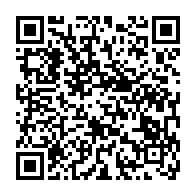 (網址: https://pse.is/JWWET )。本案聯絡人：隆田國小黃小姐，電話：06-5791047分機833。為響應環保政策及校內停車位有限，請儘量共乘或搭乘大眾運輸工具前往，本會議不提供午餐及紙杯，敬請自備環保杯具。十一、經費來源：由本局年度預算支付。十二、獎勵：辦理活動相關有功人員依「臺南市立高級中等以下學校教職員獎懲案件作業規定」辦理敘獎。時間課程內容主持人08：30~08：50報到隆田國小08：50~09：00開幕式教育局09：00~10：30實驗教育個案分享(一)嘉義大學李宗隆教授10：30~10：40中場休息隆田國小10：40~11：30實驗教育個案分享(二)嘉義大學李宗隆教授11：30~12：00綜合座談教育局隆田國小